 桃園市108年原住民族三對三籃球賽實施計畫-籃球友原主旨：為響應全民體育，提倡原住民族運動風氣，增進彼此友誼，藉以鼓勵原住民熱愛籃球運動，培養愛好體育運動之觀念，促進身心健康，並提升原住民籃球技術水準，落實振興原住民族籃球運動。指導單位：桃園市政府、桃園市議會
主辦單位：桃園市政府原住民族行政局 
協辦單位：國立體育大學原住民族學生資源中心、達樂友貿易實業有限公司 活動日期：108年5月4日（星期六）上午8點-下午6點活動地點：龍潭區龍潭橋下籃球場活動組別：【每組別最高以15隊為原則，且比賽進行中須有2名住民身分選手於籃球比賽場上。】國中男子組 國中女子組 高中男子組 公開男子組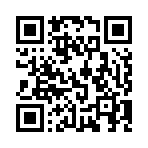 公開女子組(含高中職)報名方式：以網路通訊報名，掃QR CODE：   或網址：https://goo.gl/forms/YO68rFiYNwiZsYAo1或本局網站/最新消息/桃園市108年原住民三對三籃球賽。每隊報名數 3-4 人。每位球員僅能報名乙隊，違反規定，取消該球員資格。報名日期：(一)即日起至108年4月1日(星期一)下午5點止。(二)報名資格不符之球員，請於報名截止日期前修正完成，否則視同放棄。(三)為防止虛報以及假借名義參賽，以至影響大會各項作業困擾，請所有報名參賽隊伍之球員，務必攜帶相關證明文件辦理報到，經工作人員核對無誤，方算完成報到手續，否則視同棄權論。八、報名資格：學生組(國中男子組、國中女子組、高中男子組)：1、戶籍為桃園市或就讀桃園市轄區之學校，符合一項即可。2、參賽選手報名需提供學生證或在學證明。公開組(公開男子組、公開女子組含高中職)：1、具有原住民身分者。2、參賽選手報名需提供原住民身分證明文件(戶口名簿或戶籍謄本)。每隊下場比賽人數三人，其中至少需有2名選手為原住民身分。比賽當天請自備有照片之身分證明文件備查，且不得更換球員。九、比賽方式：(一)進決賽之隊伍數由主辦單位決定。(二)預賽採分組循環制，進入複、決賽採單淘汰最終取前四名。比賽獎勵：各組決賽取前四名(隊數未達5隊取前二名)頒發獎金及獎座。第一名獎勵每組獎盃乙座、獎牌及獎金新臺幣10,000元整。第二名獎勵每組獎盃乙座、獎牌及獎金新臺幣8,000元整。第三名獎勵每組獎盃乙座、獎牌及獎金新臺幣6,000元整。第四名獎勵每組獎盃乙座、獎牌及獎金新臺幣4,000元整。比賽規則：每隊3至4人報名(一名為替補員)，3名球員即可開賽(場上必須要有兩名原住民)，若其中有人犯滿出場者，不得請求替補，當場上球員只剩１人時，將判決對隊獲勝。比賽時間10分鐘，除罰球、暫停及最後1分鐘停錶外，其餘時間皆不停錶。(預賽為8分鐘，預賽皆不停錶)。開賽時以猜拳決定球權所屬，爾後每遇爭球狀況以球權輪替方式發球。預賽為8分鐘，若遇惡意拖延時間，裁判得以警告並停錶。決賽為10分鐘，最後一分鐘進球、死球皆停錶，球從發球區發出後接觸到第一人開錶。3分線外投籃命中得3分球，其餘投籃命中得2分球，罰球1球1分。預賽先獲得13分者直接獲勝；決賽先獲得21分者直接獲勝。進攻時間為24秒(包含迴場時間)，若球或帶球者過中線則算球出界違例。參賽隊伍需於開賽前10分鐘到檢錄台進行檢錄，賽前3分鐘到比賽場地比賽，若遇比賽提前之狀況，則依大會廣播為主，廣播三次仍尚未到場以棄權論。球中籃之後的球權(進球不洗球)：防守隊球權。原防守隊球員在球框正下方自行運球或傳球給同隊隊員至三分線外，雙腳必須都在線外，並不可踩線。球未出衝撞免責區前，原進攻球隊不得進行防守。預賽若遇平手狀況，則以罰球判定勝者，猜拳決定先後順序，該隊場上三人罰後，再由對隊進行罰球，進球數高者獲勝，若平手，則進行一對一罰球驟死賽，該局一位不進另一位進則由進者獲勝。決賽則進行加時賽，加時賽前有1分鐘的比賽休息時間，在加時賽先獲得2分的球隊獲勝。個人犯規滿4次離場，團隊犯規5次進入加罰狀態。預賽不得暫停，決賽可暫停一次，暫停時間三十秒，比賽時間停錶。若有交換球權，例:防守籃板、抄截等必須，雙腳踩三分線外方能進行進攻；若遇爭球狀況，則球權轉換至防守方。受傷流血的球員必須立即下場治療。除以上所述規則外，其餘均按照國際籃總(FIBA)3x3籃球最新規則執行。大會裁判有最終解釋規則之權利。比賽用球：採用贊助廠商達樂友貿易實業有限公司所提供比賽用球。活動流程：(一)報到時間：108年5月4日（星期六）上午8點前完成報到。(二)開幕時間：108年5月4日（星期六）上午9點。(三)閉幕時間：108年5月4日（星期六）下午5點。競賽制度：視報名隊伍數狀況決定對戰組合，由主辦單位隨機抽籤決定。其他未盡事項採用中華民國籃球協會審定之最新國際籃球規則。有關活動賽程及相關訊息，將 隨時公布於本局官方網站。申訴：(一) 球員資格問題，應於賽前或事實發生時向審判委員會提起，賽後概不受理。(二) 提出申訴書應於比賽結束後30分鐘內，由該代表隊領隊或教練簽名，向審判委員會正式提出，並應繳保證金新臺幣壹仟元，如審判委員會認為其申訴無理由者，得沒收其保證金，成立則退回，以大會判決為終判，不得再抗議。 活動經費：(一)經費來源：本計畫經費由本局108年度預算「原住民族業務─教育文化工作」科目業務費項下支應。保險：為確保參賽隊職員安全，本次活動投保公共意外責任險及旅平險，請參賽人員確實詳填報名表之資料，以免權益受損。注意事項：活動當天遇天候因素比賽無法進行時，大會保有修改、變更或暫停本賽事活動之權利，如有未盡事宜，活動內容得隨時補充公告。選手如於賽程中感到身體不適，請立即停止競賽；大會工作人員或醫師有權視選手體能狀況，中止選手繼續比賽資格。本活動之錄影、相片及成績等，為主辦單位版權所有。本計畫辦理完竣後，惠予承辦相關人員酌予嘉獎1-2次之獎勵。本計畫若有未盡事宜，得隨時修正之。